Département : 	12Departement : 	Document : 	55 2022202319029Annelies VERLINDEN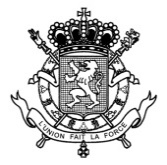 DE MINISTER VAN BINNENLANDSE ZAKEN, INSTITUTIONELE HERVORMINGEN EN DEMOCRATISCHE VERNIEUWINGLA MINISTRE DE L’INTERIEUR, DES REFORMES INSTITUTIONNELLES ET DU RENOUVEAU DEMOCRATIQUE Réponse à la question parlementaire écrite n° 1727 de monsieur TROOSTERS, Député datée du 16/02/2023, concernant « La sécurité nationale des aéroports ».Antwoord op de schriftelijke parlementaire vraag nr. 1727 van de heer TROOSTERS, Volksvertegenwoordiger van 16/02/2023, betreffende “Beveiliging nationale luchthaven”.L’honorable Membre trouvera ci-après la réponse aux questions posées.1. Vous trouverez ci-après les chiffres concernant l’effectif de la Police Aéronautique (LPA) présent sur l’aéroport national tel que prévu dans le TO3 (+ IDP) et les chiffres réels.2. Après les attentats de 2016, la philosophie qui a été mise en place pour la sécurisation de l’aéroport national, mais également des autres aéroports ayant un statut Schengen, est celle des rings of security. Il s’agit de cercles concentriques incluant chaque fois une partie de l’aéroport et où des mesures particulières de contrôle et de surveillance sont mises en place. Sont ainsi couvertes les voies d’accès à l’aéroport, ensuite les parkings et la gare, les accès à l’aérogare et celui-ci et enfin la frontière landside/airside.Les cercles sont évidemment dépendants les uns des autres et l’ensemble est guidé par le concept d’Intelligence Led Policing. La sécurité n’étant pas l’apanage exclusif de la police, l’accent a également été mis sur le partenariat entre les différents acteurs présents au sein de l’aéroport.La mise en place de la Direction de sécurisation (DAB) au sein de la Police Fédérale et sa présence sur l’aéroport national ont permis d’accroître les missions de surveillance et donc de renforcer davantage la sécurité. Le contrôle des badges et le contrôle de l’accès côté piste est du ressort de Brussels Airport Company.La mise sur pied du plan de sécurité pour l’aéroport national doit également être rappelée car il découle des recommandations de la commission d’enquête parlementaire sur les attentats. C’est le résultat de la collaboration entre sept partenaires de sécurité qui se sont engagés ensemble pour une sécurité intégrale à l’aéroport de Bruxelles-National.3. Vous trouverez ci-dessous le budget (montant brut) de 2018 à 2022 consacré aux salaires du personnel de la Police Aéronautique présente sur l’aéroport national.Het Geachte Lid vindt hieronder het antwoord op de gestelde vragen.1. U vindt hieronder de cijfers voor het personeel van de Luchtvaartpolitie (LPA) aanwezig op de nationale luchthaven zoals voorzien in het OT3 (+ IDP) en de werkelijke cijfers.2. Na de aanslagen in 2016 werd  de filosofie van de rings of security ingevoerd voor de beveiliging van de nationale luchthaven, net zoals voor de andere regionale luchthavens met Schengenstatus. Deze filosofie bestaat  eruit dat elk deel van de luchthaven, elke ring, wordt beveiligd door speciale controle- en bewakingsmaatregelen.. Onder deze ‘rings’ verstaan we de toegangswegen tot de luchthaven, de parkeerplaatsen, het station, de toegangen tot en van de terminal en tot slot de landzijde/luchtzijde-grens.De ‘rings’ zijn uiteraard van elkaar afhankelijk en het geheel wordt gestuurd door het concept van Intelligence Led Policing. Uit veiligheidsoverwegingen zullen wij niet in detail gaan over specifieke maatregelen die worden genomen in het kader van de beveiliging van de luchthaven.De oprichting van de Directie beveiliging (DAB) binnen de Federale Politie en haar aanwezigheid op de nationale luchthaven hebben geleid tot een toename van de bewakingsopdrachten en dus tot een verdere versterking van de veiligheid. De controle van de badges en de toegang tot de luchtzijde valt onder de verantwoordelijkheid van Brussels Airport Company.Ook de invoering van het zonaal veiligheidsplan voor de nationale luchthaven moet worden vermeld, want dit is het resultaat van de aanbevelingen van de parlementaire onderzoekscommissie over de aanslagen. Het zonaal veiligheidsplan is het resultaat van de samenwerking tussen zeven veiligheidspartners die zich hebben ingezet voor een maximale  beveiliging van de luchthaven van Brussel-Nationaal.3. Hieronder vindt u de begroting (bruto bedrag) van 2018 tot 2022 voor de salarissen van het op de nationale luchthaven aanwezige luchtvaartpolitiepersoneel.